                    Gobierno Municipal El Salto 2018-2021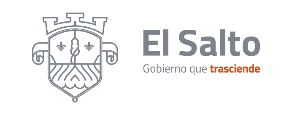 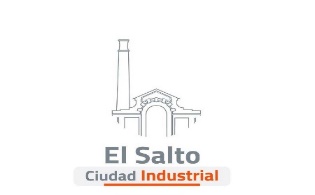 Resumen de informe octubre 2020DIRECCIÓN DE  ASUNTOS RELIGIOSOS RESULTADOS 02 visitas en campo02 reuniones con pastores02 visitas en la oficina02 reuniones 01 reuniones con asociaciones civiles 01 visita 01 Celebración13 visitas en parroquiasTotal:24 actividades realizadas en este mes